УТВЕРЖДЕНО                                                          Директор МБОУ «СОШ № 6» /Атажахова М.К./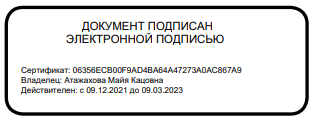 «06» октября 2022 г.Программа обучения наставников в МБОУ «СОШ № 6» с. ЕленовскоеПояснительная запискаПрограмма предназначена для подготовки наставников к реализации программы наставничества в МБОУ «СОШ № 6» с. Еленовское. Цель: получение наставниками необходимых знаний, умений, навыков в области общения с наставляемыми, формирование психологических установок, необходимых для выстраивания осмысленных и продуктивных отношений с ними.Задачи:погружение будущих наставников в проблему, знакомство с условиями наставнической деятельности;формирование установок, разработка стратегий взаимодействия по реализации задач наставничества.Сроки обучения: программа рассчитана на 12 часов, 3 часа в неделю в течение месяца.Содержание программыТема 1. Самоанализ и навыки презентации.Опыт личностный, профессиональный, жизненный. Мои сильные и слабые стороны. Мои достижения. Мои недостатки. Моя мотивация. Мои умения. Рефлексия.Тема 2. Обучение эффективным коммуникациям.Способность делиться опытом: знаниями и умениями. Умения, принципы и инструменты, которые позволяют эффективно передать собственный опыт. Активное слушание. Грамотное целеполагание. Структурность речи. Позитивный взгляд и активная жизненная позиция. Разбор ролевых ситуаций. Тема 3. Этапы реализации программы наставничества.Знакомство с наставляемым. Планирование будущей работы. Решение конкретной задачи. Решение внезапно возникшей проблемы. Решение ситуации организационного нарушения. Завершение программы наставничества.Тема 4. Формы работы с наставляемыми.Универсальные формы (беседа, консультация, совет, разбор проблемы, совместная деятельность). Поддержка в становлении индивидуальности наставляемого (оказание помощи в выборе направлений дополнительного образования). Содействие в проявлении индивидуальности наставляемого (помощь в подготовке к участию в олимпиаде, конкурсе, спортивном, творческом, профессиональном и ином мероприятии). Помощь в самоорганизации (составление программы саморазвития; мотивационные встречи и напоминания). Групповые формы работы: организация конкурсов, концертов, соревнований, хакатонов для команд; организация образовательных тренингов и интенсивов; коллективное приглашение на мероприятия для появления новых знакомств и контактов; ролевые и педагогические игры; групповая работа над проектом; волонтерская или благотворительная деятельность. Помощь в профессиональном становлении наставляемого.Учебный план№ п/пРаздел/темаВсего часовВ том числеВ том числеФорма контроля№ п/пРаздел/темаВсего часовЛекцииПрактические занятияФорма контроля1Самоанализ и навыки презентации312Собеседование2Обучение эффективным коммуникациям3–3Собеседование3Этапы реализации программы наставничества312Собеседование4Формы работы с наставляемыми3–3СобеседованиеИтого:Итого:12210